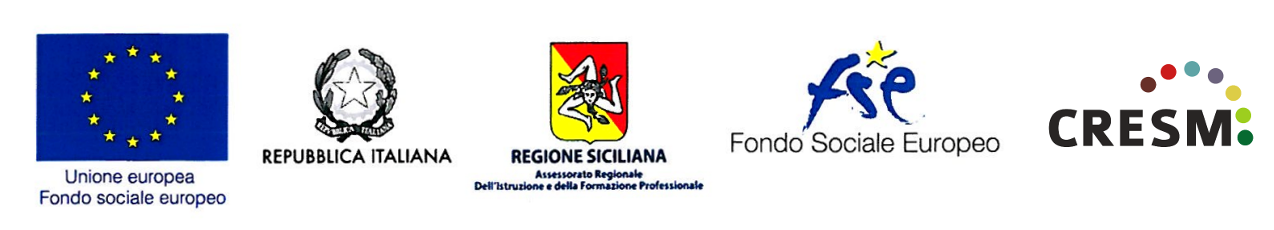 Avviso 2/2018 per la costituzione del Catalogo Regionale dell'Offerta Formativa e per la realizzazione di Percorsi Formativi di Qualificazione mirati al Rafforzamento dell'occupabilità in SiciliaBando di selezione del personale esternoai sensi del DDG 2828 del 28/06/2018Allegato 1 - Domanda di CandidaturaIl/La sottoscritto/a __________________________________________________________________________________________Codice Fiscale _________________________________  nato/a  a ____________________________________ (_____)il _______/______/19___________, residente a ___________________________________________________________________ in via/piazza____________________________________________  Telefono ___________________________________________, E-mail____________________________________________@_______________________________________________________In possesso del seguente titolo di studio _________________________________________________________________________CHIEDEdi partecipare al Bando di reclutamento di personale esterno nell’ambito dell’Avviso pubblico N. 2/2018 per la costituzione del catalogo regionale dell'offerta formativa e per la realizzazione di percorsi formativi di qualificazione mirati al rafforzamento dell'occupabilità in Sicilia, approvato con D.D.G. n. 915 del 26/03/2018, per le seguenti posizioni (contrassegnare con una X la figura professionale oggetto di candidatura):A tal fine, consapevole delle sanzioni penali previste dall’art. 76 del D.P.R, 445/2000 e ss.mm.ii.DICHIARAdi essere in possesso della cittadinanza italiana o di Uno degli Stati membri dell'Unione europea. di godere dei diritti civili e politici ;di non avere riportato condanne penali anche non definitive;di non avere procedimenti penali in corso; di non essere stato escluso dall'elettorato politico attivo;[ ] di essere regolarmente inserito nell'Albo dei Formatori di cui alla  legge regionale 24/1976 nel rispetto dell'articolo 14 del d.p.r. 25 2015;              Oppure[ ] di essere regolarmente inserito nell’Elenco dei Formatori di cui al DDG. 3271 del 23/07/2018, nel rispetto nel rispetto di quanto statuito, in ultimo, dal disegno di legge n.231, stralcio 1, art. 5 “Disposizioni in materia di istruzione e formazione professionale” approvato all’ARS in data 27/06/2018;Oppure[ ] di essere soggetto esterno qualificato;di aver preso visione del bando, di essere a conoscenza e di accettare tutte le prescrizioni e condizioni previste dal medesimo;di non essere interdetto/a dai pubblici uffici in base a sentenza passata in giudicato;di non essere stato/a licenziato/a o dispensato/a dall’impiego presso pubblica amministrazione;di concedere, con la firma del presente modello, l’autorizzazione all’utilizzo dei propri dati personali forniti all’ente ai sensi dell’art. 13 del  D.Lgs.196 del  2003  (Codice sulla Privacy) e modifiche successive secondo il GDPR 679/2016;di essere in possesso del seguente titolo di studio (indicare soltanto il titolo di studio più alto):_____________________________________________________________________________________________________:DICHIARAai sensi degli artt. 46 e 47 del D.P.R. 28/12/2000 n. 445 che i dati riportati nella presente domanda sono veritieri e rispondono alla situazione di fatto e di diritto esistenti alla data della presente;Si allega alla presente:dettagliato curriculum vitae firmato in originale e sottoscritto ai sensi degli articoli 46 e 47 del D.P.R. 28/12/2000 n.445 con cui si dichiara che i dati riportati nel curriculum vitae sono veritieri e rispondono alla situazione di fatto e di diritto esistenti alla data di partecipazione al bando (esclusivamente in formato Europeo “EUROPASS” e con esplicita dicitura relativa all’autorizzazione al trattamento dei dati, pena la “inammissibilità”), da cui si possano evincere tutte le informazioni necessarie per l’attribuzione del punteggio. Copia firmata del documento di identità e del codice fiscale;Autocertificazione secondo il modello Allegato 2;Luogo e Data____________________________                                                          Firma           ___________________________________Ai sensi del D. L.vo 196 del 30/06/2003 e successive modifiche secondo il GDPR 679/2016 l’Ente CRESM si impegna al trattamento dei dati personali dichiarati solo per fini istituzionali e necessari per la gestione giuridica del presente bando.Io sottoscritto/a preso atto dell’informativa di cui sopra, autorizzo, ai sensi e nei limiti del Decreto Legislativo 30/06/2003 n. 196 e successive modifiche secondo il GDPR 679/2016, e dell’informativa che precede, il trattamento, il trasferimento e la diffusione dei dati personali.Luogo e Data____________________________                                                          Firma         ___________________________________(X)CorsoRif.Prov.Ente ErogatoreSede ErogazioneDurata Corso (ore)Figura ProfessionaleConduttore Impresa AgricolaCS1200-ED4217TrapaniC.R.E.S.M. Viale Empedocle n.5/a 91024 Gibellina (Trapani)444Tutor d’aulaOPERATORE SOCIO ASSISTENZIALECS1478-ED2216TrapaniC.R.E.S.M. Viale Empedocle n.5/a 91024 Gibellina (Trapani)744Tutor d’aula TECNICO ACCOGLIENZA TURISTICACS4107-ED7487TrapaniC.R.E.S.M. Viale Empedocle n.5/a 91024 Gibellina (Trapani)612Tutor d’aula